kerngetallenkerngetallenkerngetallenkerngetallenkerngetallenkerngetallenkerngetallenAantal leerlingen per 01-10-2015188Aantal leerlingen met een lwoo-beschikking63Aantal leerlingen met een PrO-beschikking9toelating en uitstroomtoelating en uitstroomtoelating en uitstroomtoelating en uitstroomtoelating en uitstroomtoelating en uitstroomtoelating en uitstroomHoeveel onderinstromers waren er op 01-10-2015geenHoeveel zij-instromers waren er op 01-10-2015Leerjaar 1            Leerjaar 2Leerjaar 3Leerjaar 4Leerjaar 5Leerjaar 6Hoeveel zij-instromers waren er op 01-10-201579Hoeveel nieuwe leerlingen waren afkomstig uit het VSOgeenHoeveel leerlingen slaagden vorig schooljaar58 leerlingen kregen een certificaatHoeveel procent van het totaal aantal examenkandidaten was datn.v.t.Hoeveel leerlingen stroomden door naar het MBO1Hoeveel leerlingen stroomden door naar het HBO1Hoeveel leerlingen stroomden door naar het VAVO-onderwijs-Hoeveel leerlingen stroomden door naar een andere VO-school35  (HV,TL,KB,BB,PRO,ZML) klas 1 of 2Hoeveel leerlingen werden verwezen naar de Entree-opleiding21  ondersteuningsstructuurondersteuningsstructuurondersteuningsstructuurondersteuningsstructuurondersteuningsstructuurondersteuningsstructuurondersteuningsstructuurWelke aspecten van basisondersteuning zijn gerealiseerd?Welke aspecten van extra ondersteuning zijn gerealiseerd?Basisondersteuning (aankruisen indien gerealiseerd)Er wordt bij de toelating van leerlingen planmatig (alle gegevens uit het OKR worden benut, de zorgcoördinator wordt betrokken) gewerkt.Docenten kunnen op zo objectief mogelijke wijze vaststellen dat er sprake is van achterblijvende ontwikkeling.Er is een mentoraatsysteemEr zijn regelmatig leerlingbesprekingen over leerlingen bij wie stagnaties optreden in de ontwikkeling.Er is een interne coördinatie van de ondersteuning,Er is een voldoende toegeruste en gefaciliteerde zorgcoördinatorEr is een slagvaardig ondersteuningsteam(Indien noodzakelijk) worden bij de besprekingen van leerlingen in het ondersteuningsteam worden de ouders betrokken.Er is een aanvullend aanbod voor leerlingen die minder of juist meer presteren.Extra ondersteuning (aankruisen indien gerealiseerd)De  vaste BPO-er werkt zo preventief mogelijk samen met de IB-er en het OT van de school bij het benoemen van de ondersteuningsbehoefte van leerlingen.Er zijn goede relaties met de externe partners in de keten van ondersteuningOp basis van het OPP wordt bij het samenwerkingsverband voor leerlingen, indien nodig een passend arrangement extra ondersteuning aangevraagd.Er wordt een schoolarrangement ingezet om voor groepen leerlingen een aanbod van extra ondersteuning te creëren. De school arrangeert in nauwe samenwerking met de jeugdteams, zodat één integraal arrangement van onderwijsondersteuning en jeugdhulpverlening ontstaat (één kind - één plan). Dat kan zowel op het niveau van de ondersteuningsteams in de scholen als op het niveau van een loketbespreking in het samenwerkingsverband.LogopedieRemedial TeachingMotoriekgroepZwemmenRots en Water trainingSchoolmaatschappelijk Werk/OK-coachPeersupportPsycholoog in OndersteuningsteamVaste orthopedagoog voor ISKKlassenassistenten bij lessen Nederlands, Wiskunde en Natuur en Gezondheid.Basisondersteuning (aankruisen indien gerealiseerd)Er wordt bij de toelating van leerlingen planmatig (alle gegevens uit het OKR worden benut, de zorgcoördinator wordt betrokken) gewerkt.Docenten kunnen op zo objectief mogelijke wijze vaststellen dat er sprake is van achterblijvende ontwikkeling.Er is een mentoraatsysteemEr zijn regelmatig leerlingbesprekingen over leerlingen bij wie stagnaties optreden in de ontwikkeling.Er is een interne coördinatie van de ondersteuning,Er is een voldoende toegeruste en gefaciliteerde zorgcoördinatorEr is een slagvaardig ondersteuningsteam(Indien noodzakelijk) worden bij de besprekingen van leerlingen in het ondersteuningsteam worden de ouders betrokken.Er is een aanvullend aanbod voor leerlingen die minder of juist meer presteren.Extra ondersteuning (aankruisen indien gerealiseerd)De  vaste BPO-er werkt zo preventief mogelijk samen met de IB-er en het OT van de school bij het benoemen van de ondersteuningsbehoefte van leerlingen.Er zijn goede relaties met de externe partners in de keten van ondersteuningOp basis van het OPP wordt bij het samenwerkingsverband voor leerlingen, indien nodig een passend arrangement extra ondersteuning aangevraagd.Er wordt een schoolarrangement ingezet om voor groepen leerlingen een aanbod van extra ondersteuning te creëren. De school arrangeert in nauwe samenwerking met de jeugdteams, zodat één integraal arrangement van onderwijsondersteuning en jeugdhulpverlening ontstaat (één kind - één plan). Dat kan zowel op het niveau van de ondersteuningsteams in de scholen als op het niveau van een loketbespreking in het samenwerkingsverband.LogopedieRemedial TeachingMotoriekgroepZwemmenRots en Water trainingSchoolmaatschappelijk Werk/OK-coachPeersupportPsycholoog in OndersteuningsteamVaste orthopedagoog voor ISKKlassenassistenten bij lessen Nederlands, Wiskunde en Natuur en Gezondheid.Basisondersteuning (aankruisen indien gerealiseerd)Er wordt bij de toelating van leerlingen planmatig (alle gegevens uit het OKR worden benut, de zorgcoördinator wordt betrokken) gewerkt.Docenten kunnen op zo objectief mogelijke wijze vaststellen dat er sprake is van achterblijvende ontwikkeling.Er is een mentoraatsysteemEr zijn regelmatig leerlingbesprekingen over leerlingen bij wie stagnaties optreden in de ontwikkeling.Er is een interne coördinatie van de ondersteuning,Er is een voldoende toegeruste en gefaciliteerde zorgcoördinatorEr is een slagvaardig ondersteuningsteam(Indien noodzakelijk) worden bij de besprekingen van leerlingen in het ondersteuningsteam worden de ouders betrokken.Er is een aanvullend aanbod voor leerlingen die minder of juist meer presteren.Extra ondersteuning (aankruisen indien gerealiseerd)De  vaste BPO-er werkt zo preventief mogelijk samen met de IB-er en het OT van de school bij het benoemen van de ondersteuningsbehoefte van leerlingen.Er zijn goede relaties met de externe partners in de keten van ondersteuningOp basis van het OPP wordt bij het samenwerkingsverband voor leerlingen, indien nodig een passend arrangement extra ondersteuning aangevraagd.Er wordt een schoolarrangement ingezet om voor groepen leerlingen een aanbod van extra ondersteuning te creëren. De school arrangeert in nauwe samenwerking met de jeugdteams, zodat één integraal arrangement van onderwijsondersteuning en jeugdhulpverlening ontstaat (één kind - één plan). Dat kan zowel op het niveau van de ondersteuningsteams in de scholen als op het niveau van een loketbespreking in het samenwerkingsverband.LogopedieRemedial TeachingMotoriekgroepZwemmenRots en Water trainingSchoolmaatschappelijk Werk/OK-coachPeersupportPsycholoog in OndersteuningsteamVaste orthopedagoog voor ISKKlassenassistenten bij lessen Nederlands, Wiskunde en Natuur en Gezondheid.Basisondersteuning (aankruisen indien gerealiseerd)Er wordt bij de toelating van leerlingen planmatig (alle gegevens uit het OKR worden benut, de zorgcoördinator wordt betrokken) gewerkt.Docenten kunnen op zo objectief mogelijke wijze vaststellen dat er sprake is van achterblijvende ontwikkeling.Er is een mentoraatsysteemEr zijn regelmatig leerlingbesprekingen over leerlingen bij wie stagnaties optreden in de ontwikkeling.Er is een interne coördinatie van de ondersteuning,Er is een voldoende toegeruste en gefaciliteerde zorgcoördinatorEr is een slagvaardig ondersteuningsteam(Indien noodzakelijk) worden bij de besprekingen van leerlingen in het ondersteuningsteam worden de ouders betrokken.Er is een aanvullend aanbod voor leerlingen die minder of juist meer presteren.Extra ondersteuning (aankruisen indien gerealiseerd)De  vaste BPO-er werkt zo preventief mogelijk samen met de IB-er en het OT van de school bij het benoemen van de ondersteuningsbehoefte van leerlingen.Er zijn goede relaties met de externe partners in de keten van ondersteuningOp basis van het OPP wordt bij het samenwerkingsverband voor leerlingen, indien nodig een passend arrangement extra ondersteuning aangevraagd.Er wordt een schoolarrangement ingezet om voor groepen leerlingen een aanbod van extra ondersteuning te creëren. De school arrangeert in nauwe samenwerking met de jeugdteams, zodat één integraal arrangement van onderwijsondersteuning en jeugdhulpverlening ontstaat (één kind - één plan). Dat kan zowel op het niveau van de ondersteuningsteams in de scholen als op het niveau van een loketbespreking in het samenwerkingsverband.LogopedieRemedial TeachingMotoriekgroepZwemmenRots en Water trainingSchoolmaatschappelijk Werk/OK-coachPeersupportPsycholoog in OndersteuningsteamVaste orthopedagoog voor ISKKlassenassistenten bij lessen Nederlands, Wiskunde en Natuur en Gezondheid.Basisondersteuning (aankruisen indien gerealiseerd)Er wordt bij de toelating van leerlingen planmatig (alle gegevens uit het OKR worden benut, de zorgcoördinator wordt betrokken) gewerkt.Docenten kunnen op zo objectief mogelijke wijze vaststellen dat er sprake is van achterblijvende ontwikkeling.Er is een mentoraatsysteemEr zijn regelmatig leerlingbesprekingen over leerlingen bij wie stagnaties optreden in de ontwikkeling.Er is een interne coördinatie van de ondersteuning,Er is een voldoende toegeruste en gefaciliteerde zorgcoördinatorEr is een slagvaardig ondersteuningsteam(Indien noodzakelijk) worden bij de besprekingen van leerlingen in het ondersteuningsteam worden de ouders betrokken.Er is een aanvullend aanbod voor leerlingen die minder of juist meer presteren.Extra ondersteuning (aankruisen indien gerealiseerd)De  vaste BPO-er werkt zo preventief mogelijk samen met de IB-er en het OT van de school bij het benoemen van de ondersteuningsbehoefte van leerlingen.Er zijn goede relaties met de externe partners in de keten van ondersteuningOp basis van het OPP wordt bij het samenwerkingsverband voor leerlingen, indien nodig een passend arrangement extra ondersteuning aangevraagd.Er wordt een schoolarrangement ingezet om voor groepen leerlingen een aanbod van extra ondersteuning te creëren. De school arrangeert in nauwe samenwerking met de jeugdteams, zodat één integraal arrangement van onderwijsondersteuning en jeugdhulpverlening ontstaat (één kind - één plan). Dat kan zowel op het niveau van de ondersteuningsteams in de scholen als op het niveau van een loketbespreking in het samenwerkingsverband.LogopedieRemedial TeachingMotoriekgroepZwemmenRots en Water trainingSchoolmaatschappelijk Werk/OK-coachPeersupportPsycholoog in OndersteuningsteamVaste orthopedagoog voor ISKKlassenassistenten bij lessen Nederlands, Wiskunde en Natuur en Gezondheid.Basisondersteuning (aankruisen indien gerealiseerd)Er wordt bij de toelating van leerlingen planmatig (alle gegevens uit het OKR worden benut, de zorgcoördinator wordt betrokken) gewerkt.Docenten kunnen op zo objectief mogelijke wijze vaststellen dat er sprake is van achterblijvende ontwikkeling.Er is een mentoraatsysteemEr zijn regelmatig leerlingbesprekingen over leerlingen bij wie stagnaties optreden in de ontwikkeling.Er is een interne coördinatie van de ondersteuning,Er is een voldoende toegeruste en gefaciliteerde zorgcoördinatorEr is een slagvaardig ondersteuningsteam(Indien noodzakelijk) worden bij de besprekingen van leerlingen in het ondersteuningsteam worden de ouders betrokken.Er is een aanvullend aanbod voor leerlingen die minder of juist meer presteren.Extra ondersteuning (aankruisen indien gerealiseerd)De  vaste BPO-er werkt zo preventief mogelijk samen met de IB-er en het OT van de school bij het benoemen van de ondersteuningsbehoefte van leerlingen.Er zijn goede relaties met de externe partners in de keten van ondersteuningOp basis van het OPP wordt bij het samenwerkingsverband voor leerlingen, indien nodig een passend arrangement extra ondersteuning aangevraagd.Er wordt een schoolarrangement ingezet om voor groepen leerlingen een aanbod van extra ondersteuning te creëren. De school arrangeert in nauwe samenwerking met de jeugdteams, zodat één integraal arrangement van onderwijsondersteuning en jeugdhulpverlening ontstaat (één kind - één plan). Dat kan zowel op het niveau van de ondersteuningsteams in de scholen als op het niveau van een loketbespreking in het samenwerkingsverband.LogopedieRemedial TeachingMotoriekgroepZwemmenRots en Water trainingSchoolmaatschappelijk Werk/OK-coachPeersupportPsycholoog in OndersteuningsteamVaste orthopedagoog voor ISKKlassenassistenten bij lessen Nederlands, Wiskunde en Natuur en Gezondheid.Wat heeft de evaluatie van de activiteiten ter versterking vande basis- en extra ondersteuning (2015-2016) opgeleverd?Basisvaardigheden aanleren om aansluiting te vinden in het Nederlandse onderwijssysteem.Basisvaardigheden aanleren om aansluiting te vinden in het Nederlandse onderwijssysteem.Basisvaardigheden aanleren om aansluiting te vinden in het Nederlandse onderwijssysteem.Basisvaardigheden aanleren om aansluiting te vinden in het Nederlandse onderwijssysteem.Basisvaardigheden aanleren om aansluiting te vinden in het Nederlandse onderwijssysteem.Basisvaardigheden aanleren om aansluiting te vinden in het Nederlandse onderwijssysteem.Wat zijn voor het volgend schooljaar (2016-2017) de ontwikkel-punten op het gebied van de basisondersteuning?Voor zeer moeilijk lerende leerlingen meer aansluiting zoeken bij het VSO.Voor zeer moeilijk lerende leerlingen meer aansluiting zoeken bij het VSO.Voor zeer moeilijk lerende leerlingen meer aansluiting zoeken bij het VSO.Voor zeer moeilijk lerende leerlingen meer aansluiting zoeken bij het VSO.Voor zeer moeilijk lerende leerlingen meer aansluiting zoeken bij het VSO.Voor zeer moeilijk lerende leerlingen meer aansluiting zoeken bij het VSO.Wat zijn voor het volgend schooljaar (2016-2017) de ontwikkelpunten op het gebied van de extra ondersteuning?Groepsarrangement aanvragen voor langzaam lerende analfabeten en anders-alfabeten.Traject SDD (sociaal dedicated team) borgen (nieuw traject voor oudere leerlingen met een laag uitstroomperspectief). Groepsarrangement aanvragen voor langzaam lerende analfabeten en anders-alfabeten.Traject SDD (sociaal dedicated team) borgen (nieuw traject voor oudere leerlingen met een laag uitstroomperspectief). Groepsarrangement aanvragen voor langzaam lerende analfabeten en anders-alfabeten.Traject SDD (sociaal dedicated team) borgen (nieuw traject voor oudere leerlingen met een laag uitstroomperspectief). Groepsarrangement aanvragen voor langzaam lerende analfabeten en anders-alfabeten.Traject SDD (sociaal dedicated team) borgen (nieuw traject voor oudere leerlingen met een laag uitstroomperspectief). Groepsarrangement aanvragen voor langzaam lerende analfabeten en anders-alfabeten.Traject SDD (sociaal dedicated team) borgen (nieuw traject voor oudere leerlingen met een laag uitstroomperspectief). Groepsarrangement aanvragen voor langzaam lerende analfabeten en anders-alfabeten.Traject SDD (sociaal dedicated team) borgen (nieuw traject voor oudere leerlingen met een laag uitstroomperspectief). Opmerkingen die u van belang acht voor de verdere ontwikkeling van de ondersteuningsstructuur in de school.Goede overlegstructuurFaciliteren betrokkenenGoede overlegstructuurFaciliteren betrokkenenGoede overlegstructuurFaciliteren betrokkenenGoede overlegstructuurFaciliteren betrokkenenGoede overlegstructuurFaciliteren betrokkenenGoede overlegstructuurFaciliteren betrokkenen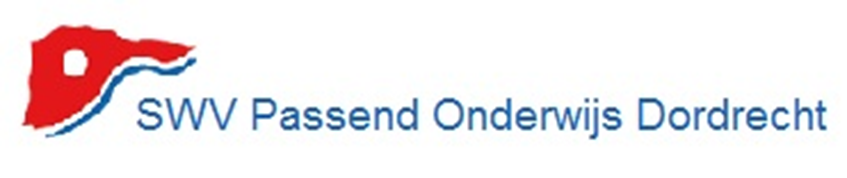 